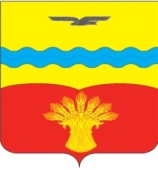 АДМИНИСТРАЦИЯ МУНИЦИПАЛЬНОГО ОБРАЗОВАНИЯ КИНЗЕЛЬСКИЙ СЕЛЬСОВЕТ КрасногвардейскОГО районА оренбургской ОБЛАСТИП О С Т А Н О В Л Е Н И Е 02.04.2018                                                                                                                                  № 41-пс. КинзелькаО проведении публичных слушаний по проекту решения Совета депутатов муниципального образования Кинзельский сельсовет  «О внесении изменений и дополнений в Устав муниципального образования Кинзельский сельсовет Красногвардейского района Оренбургской области»В соответствии со статьей 28 Федерального закона от 06 октября 2003 года №131-ФЗ «Об общих принципах организации местного самоуправления в Российской Федерации», Положением о публичных слушаниях в муниципальном образовании Кинзельский сельсовет, утвержденным решением Совета депутатов от 28 июня  2013 года № 25/2:Провести публичные слушания в порядке, определенном Положением о публичных слушаниях в муниципальном образовании Кинзельский сельсовет, утвержденном решением Совета депутатов от 28 июня  2013 года № 25/2 по проекту решения Совета депутатов муниципального образования Кинзельский сельсовет «О внесении изменений и дополнений в Устав муниципального образования Кинзельский сельсовет Красногвардейского района Оренбургской области»  16 апреля 2018 года в 10-00 часов местного времени в помещении администрации сельсовета по адресу: село Кинзелька, ул.Школьная 7а.Предложить жителям сельсовета, депутатам Совета депутатов сельсовета, общественным объединениям, действующим на территории сельсовета, принять участие в публичных слушаниях.Организацию и подготовку слушаний возложить на  специалиста 1 категории администрации сельсовета Скрылеву  Ларису Александровну.4. Специалисту администрации сельсовета обеспечить своевременное обнародование проекта решения Совета депутатов муниципального образования Кинзельский сельсовет «О внесении изменений и дополнений в Устав муниципального образования Кинзельский сельсовет Красногвардейского района Оренбургской области» и настоящего постановления.5. Установить, что настоящее постановление вступает в силу со дня его обнародования.6. Контроль за исполнением настоящего постановления оставляю за собой.Глава  сельсовета                                                                                                          Г.Н. Работягов                                                                                                 Разослано: в дело, администрации района, прокурору района, для обнародования – 5 экз.